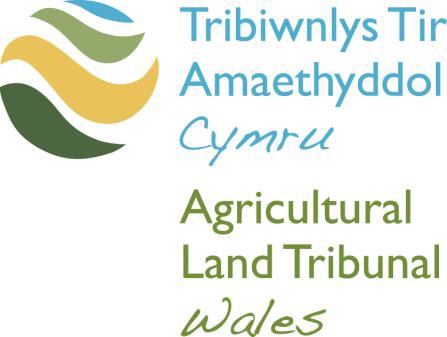 Agricultural Holdings Act 1986 Reply to Application for Consent to Operation of Notice to QuitThis Application form is also available in Welsh. Please contact the Tribunal for a Welsh version of this form.The tribunal will accept applications by email to AgriculturalLandTribunalWales@gov.wales or in hard copy by post. 
If sending a hard copy, please send the completed application form together with the specified documents to: Agricultural Land Tribunal WalesWelsh Tribunals UnitPO Box 100Llandrindod WellsPowysLD1 9BWIf you have any queries you can contact the Tribunal by email or on 0300 025 9809.We welcome calls in Welsh and EnglishThe Agricultural Land Tribunal Wales welcomes correspondence and phone calls in Welsh and English. This includes submitting forms, documents and written representations to the Tribunal. Section 1 – Information about YouSection 2 – Information about the Application MadeDetails of Holding (please provide name and address of Holding and additionally a plan of scale 1/10000 or larger together with details of Ordnance Survey numbers and description of any buildings	The facts stated in the Application are correct	I oppose the Application and rely upon the facts and matters set out below:In addition to the land which is the subject of the Application, do you farm any other land?Yes    	No    If yes, please provide details:Please annex any relevant documents on which you intend to rely.My landlord is not acting fairly and reasonably because (please set out full details):Section 3 – Statement of TruthI believe (the Respondent believes) that the facts stated in this document are true.	I am duly authorised by the Respondent to sign this statement1. Language PreferenceWould you prefer to correspond with us in:Welsh 			English      			    Both              			 Would you prefer any verbal communication to be in:Welsh 			English      			    Both              			 Would you prefer to speak Welsh or English at your Tribunal Hearing?Welsh 			English      			    Both              			 2. Languages SpokenWhat languages do you use to communicate? (Please tick all that apply)Welsh 			English			Other (please state)		3. We would like to support the use of the Welsh language in Tribunals.  If you can speak Welsh, and have indicated English as your language of choice, is there a specific reason why you have chosen to communicate in English? (Your answer will be treated anonymously, and will not affect the substance of your case in any way) Full NameAddress (including Postcode)Telephone NumberEmail AddressTribunal NumberALTName and Address of Applicant (including postcode)Full NameName of Respondent’s Solicitor/Agents firm, if applicableDateSignature